METODOLOGIA DE EVALUACIÓNEl sistema de evaluación se rige por el Reglamento Académico General aprobado por Resolución de Consejo Universitario N° 0205-2012-CU-UH de fecha 30-11-2012.La evaluación es un proceso permanente e integral que permite medir el logro de las competencias cognitivas, procedimentales y creativas, es cualitativa y cuantitativa (vigesimal) y se ajusta a las características de las asignaturas (Arts. 117 y 118).Criterios a Evaluar:Conceptos, actitudes, capacidad de análisis, procedimientos, creatividad Procedimientos y Técnicas de Evaluación:Comprende la evaluación teórica, práctica y los trabajos académicos, que consiste de pruebas escritas (individuales o grupales), orales, exposiciones, demostraciones, trabajos monográficos, proyectos, etc.; (Art. 119).Condiciones de Evaluación:La asistencia a clases teóricas y Prácticas es obligatoria, la acumulación de más del 30% de inasistencias no justificadas dará lugar a la desaprobación de la asignatura con nota cero (00) (Art. 114, 116).Para que el alumno sea sujeto de evaluación, deberá estar habilitado, lo que implica contar con asistencia mínima, computada desde el inicio de clases hasta antes de la fecha de evaluación (Art. 125).Para los casos en que los estudiantes no hayan cumplido con ninguna o varias evaluaciones parciales se considerará la nota de cero (00) para obtener el promedio correspondiente (Art. 124).Normas de Evaluación:El estudiante está obligado a justificar su inasistencia en el plazo de tres (3) días hábiles ante el Director de la E.A.P. y el Docente.Se tomarán dos exámenes parciales, el primero en la octava semana y el segundo al finalizar el semestre, además de los trabajos académicos. El Promedio Final se obtendrá considerando los promedios ponderados parciales correspondientes a la evaluación teórico práctico (PP1 y PP2) y el ponderado de trabajos académicos (PP3) mediante la fórmula: (Art. 120).NF = 0,35 PP1 + 0,35 PP2 + 0,30 PP3La nota mínima aprobatoria es once (11). Sólo en el caso de la nota promocional la fracción de 0,5 se redondeará a la unidad entera inmediata superior (Art. 123).Se programará un examen sustitutorio para quienes acrediten un promedio no menor de siete (07) y 70% de asistencia como mínimo. El promedio final para dichos alumnos no excederá a la nota doce (12) (Art. 131).BIBLIOGRAFIA BÁSICA Y COMPLEMENTARIAMoya Calderón. Rufino. (1991) Estadística Descriptiva Conceptos y aplicaciones". Lima: Editorial San Marcos. 1era. Edición.Berenson, Mark L./LEVINE, David M. (1996) Estadística Básica en Administración: Concepto y Aplicaciones. México: Editorial Prentice Hall. 6ta. Edición.Mitacc Meza, Máximo. (1996) Tópicos de Estadística Descriptiva y Probabilidad. Lima: Editorial Thales S.R.L. 1era. EdiciónCórdova Zamora, Manuel. (2000) Estadística Descriptiva e Inferencial Aplicaciones. Editorial Moshera. 4ta. edición.www.bioestadistica.uma.es/libro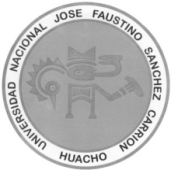 UNIVERSIDAD NACIONAL JOSÉ FAUSTINO SÁNCHEZ CARRIÓNFacultad de Ingeniería Agraria, Industrias Alimentarias y AmbientalEscuela Académico Profesional de Industrias AlimentariasSÍLABOAsignatura: ESTADÍSTICA GENERALI.- 	DATOS GENERALESCódigo de Asignatura		:255Escuela Académico Profesional	:Industrias AlimentariasDepartamento Académico		:Matemática y EstadísticaCiclo					:IVCréditos				:04Plan de Estudios			:5Condición: Obligatorio o electivo	:ObligatorioHoras Semanales			:Pre-Requisito				:Cálculo IntegralSemestre Académico			:2014-IIDocente				:Castañeda Carrión, Yolanda MarianelaColegiatura				:COMAP N° 94Correo Electrónico			:ymcc47@gmail.comII.	SUMILLAIntroducción. Concepto y Objetivos de la Estadística. Recolección, Organización y presentación de Datos. Medidas de Resumen descriptivas: posición, dispersión, Asimetría y forma.Elementos del Análisis Combinatorio. Probabilidad. Variables aleatorias discretas y continuas. Distribuciones de Probabilidad discretas y continuas más importantes.METODOLOGÍA DE ENSEÑANZAObjetivos GeneralesAnalizar y aplicar técnicas de recolección, organización y presentación de datos.Calcular e interpretar los Estadígrafos de Posición, Dispersión, Asimetría y Forma.Determinar un Modelo para expresar y Medir la relación o asociación entre dos variables.Calcular e interpretar las probabilidades y distinguir la distribución que sigue un conjunto de datos especificando las características de cada distribución.Estrategias MetodológicasÁrea Teórica: Exposición – Demostración. Dinámica Grupal – Inductivo – Deductivo, Investigación.Área Práctica y Actividades:Manejo de Técnicas en la organización y análisis de Datos, identifica tipo el tipo Distribución que sigue un conjunto de datos.Área Experimental: Presentación de un Trabajo de Aplicación referente a su Comunidad.Medios y Materiales de EnseñanzaMedios: Guías de Práctica, Libros, Trabajos de Investigación, separatas, pizarra, Links Educativos, Computador, Calculadora.Materiales: Plumones. Tablas Estadísticas.CONTENIDO TEMÁTICO Y CRONOGRAMA:UNIDAD TEMATICA I:	Conceptos Básicos, Recolección y Presentación de Datos.UNIDAD TEMATICA II:Métodos y Técnicas del Análisis EstadísticoUNIDAD TEMATICA III:ProbabilidadUNIDAD TEMATICA IV:Distribuciones de ProbabilidadPRIMERA SEMANAConceptos de Estadística, Objetivos e Importancia.SEGUNDA SEMANAClasificación de las Estadísticas y VariablesTERCERA SEMANALa Información Estadística, Fuentes y Técnicas de RecolecciónCUARTA SEMANAOrganización, representación de datos Cualitativos y CuantitativosQUINTA SEMANAEstadígrafos de Posición y Dispersión para Variables Discretas y ContinuasEstadígrafos de Posición y Dispersión para Variables Discretas y ContinuasEstadígrafos de Posición y Dispersión para Variables Discretas y ContinuasSEXTA SEMANAEstadígrafos de Deformación y Apuntamiento Variable Discreta y ContinuaEstadígrafos de Deformación y Apuntamiento Variable Discreta y ContinuaSÉTIMA SEMANADistribución Bidimensional de Frecuencias, Covarianza, Regresión y Correlación Lineal.Distribución Bidimensional de Frecuencias, Covarianza, Regresión y Correlación Lineal.OCTAVA SEMANAPRACTICA DIRIGIDA Y PRIMERA EVALUACIÓN TEORICO PRACTICAPRACTICA DIRIGIDA Y PRIMERA EVALUACIÓN TEORICO PRACTICANOVENA SEMANAExperimento aleatorio, espacio muestral, suceso o evento, análisis combinatorio.Experimento aleatorio, espacio muestral, suceso o evento, análisis combinatorio.DÉCIMA SEMANAProbabilidad, definición, axiomas y propiedades. Probabilidad de la adición de sucesos, probabilidad condicionalProbabilidad, definición, axiomas y propiedades. Probabilidad de la adición de sucesos, probabilidad condicionalUNDECIMA SEMANATeorema de la multiplicación, sucesos independientes, Teorema de Bayes. Teorema de la multiplicación, sucesos independientes, Teorema de Bayes. DUODECIMA SEMANADUODECIMA SEMANAVariable aleatoria discreta y continua, función de probabilidad y de distribuciónVariable aleatoria discreta y continua, función de probabilidad y de distribuciónTRIGESIMA SEMANATRIGESIMA SEMANADistribución Binomial y Uniforme, Características, Aplicaciones y Manejo de TablaDistribución Binomial y Uniforme, Características, Aplicaciones y Manejo de TablaDECIMO CUARTA SEMANADECIMO CUARTA SEMANADistribución de Poisson, características y aplicaciones, Manejo de TablaDistribución de Poisson, características y aplicaciones, Manejo de TablaDECIMO QUINTA SEMANADECIMO QUINTA SEMANADistribución Normal, Distribución T, características.Distribución Normal, Distribución T, características.DECIMO SEXTA SEMANADECIMO SEXTA SEMANADistribución Normal estandarizada, Distribución T, características, aplicaciones y manejo de TablasDistribución Normal estandarizada, Distribución T, características, aplicaciones y manejo de TablasDECIMO SEPTIMA SEMANADECIMO SEPTIMA SEMANASEGUNDA EVALUACIÓN TEORICO PRACTICA y EXAMEN SUSTITUTORIO.SEGUNDA EVALUACIÓN TEORICO PRACTICA y EXAMEN SUSTITUTORIO.